Ma trận đề kiểm tra cuối kì 1BÀI KIỂM TRA CUỐI KỲ I – NĂM HỌC 2023- 2024MÔN TOÁN : LỚP 1(Thời gian làm bài 35 phút, không kể thời gian giao đề)Bài 1. Khoanh vào chữ đặt trước câu trả lời đúng?a, Kết quả của phép tính  3 + 4 +2 = .... là:     A. 7                                   B. 8                                  C. 9b, Kết quả của phép tính 10 – 6 + 3 = ..... là:     A. 5                                   B. 7                                 C. 3Bài 2. Khoanh vào chữ cái trước đáp án đúng?a) Số liền trước số 5 là:      A. 3                             B. 4                                 C. 6 b, Số liền sau số 6 là : Bài  3 . Nối phép tính với kết quả đúng?Bài 4.  Đúng điền  Đ, sai điền  S      5 <  7	                                                  4 + 3 = 8     Bài 5. Hình bên có: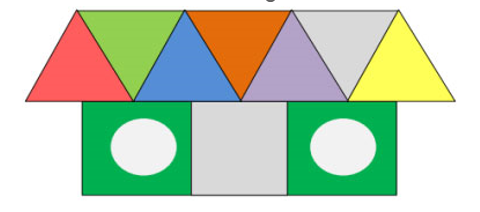 A. 7       và 3 B. 6       và 2 C. 8       và 3 Bài 6. a, Viết số thích hợp vào ô trống? b, Đếm và điền số thích hợp vào ô trống: 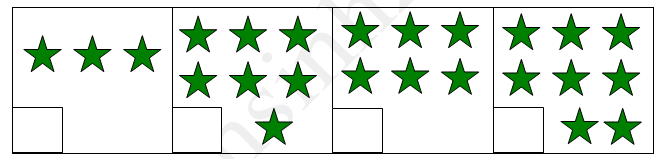 Bài 7. Tính:          3 + 6 = .........	                                     9 -  2  = ……         4 + 5 = ........                                      10  - 8 = ........    Bài 8. Điền dấu >;  <,  = ? vào dấu….              6 .........  4  + 2                                           9…..… 8 – 1                               Bài 9. Quan sát tranh và viết phép tính thích hợp: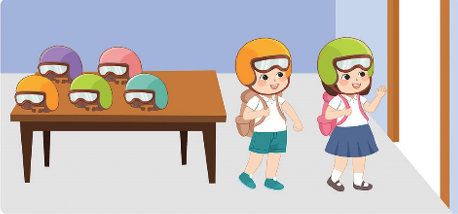 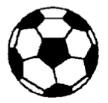 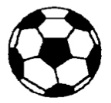 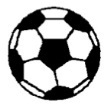 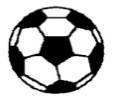 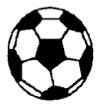 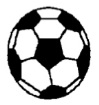 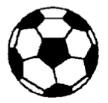 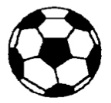 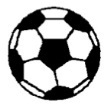 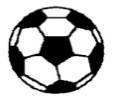 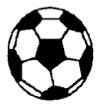  Bài 10 . Điền số thích hợp vào ô trống?             +   4            = 9                    8   -               =   3             UBND HUYỆN CÁT HẢITRƯỜNG TIỂU HỌC NGUYỄN VĂN TRỖIHƯỚNG DẪN CHẤM BÀI KIỂM TRA HỌC KỲ IMÔN TOÁN  LỚP 1 - NĂM HỌC 2023-2024Bài 1. Mỗi phần đúng được 0,5 điểma, C. 9b, B. 7                                 Bài 2. . Mỗi phần đúng được 0,5 điểma) B. 4                                  b, C. 7Bài  3 . Nối đúng mỗi phép tính được 0,25 điểmBài 4.  Điền đúng mỗi phép tính được 0,5 điểmBài 5. Hình bên c ó( 1 điểm) A. 7       và 3 Bài 6. Đúng mỗi phần được 0,5 điểmBài 7.Tính đúng mỗi phép tính được 0,25 điểm         3 + 6 = 9                                     9 -  2  = 7         4 + 5 = 9                                     10  - 8 = 2  Bài 8 .Điền đung mỗi phép tính  được 0,5 điểmBài 9. Viết đúng phép tính được 1 điểm            Bài 10 . Điền số đúng được 1 điểm                                             * Toàn bài viết ẩu, gạch xoá nhiều, bôi bẩn: trừ 0,5 đến 1 điểmA.ĐỌC ( Đề này dùng cho cả khối 1)I. Đọc thành tiếng: Kết hợp KT nghe – nói: 7  điểmHs bốc thăm đọc và trả lời câu hỏi nội dung 1 trong những bài tập đọc sau: 1. Ủ ấm cho bà - SGK Tiếng Việt / 101? Gió mùa về, mẹ đã mua gì cho bà.2. Sẻ và cò (từ đầu -> qua hồ) - T 79? Cò đã làm gì khi thấy sẻ gặp nạn.3. Tiết tập viết (đoạn 1) - SGK/119? Kiên đã nói gì khi lỡ làm chữ của Hà bị xấu đi.4. Nụ hôn của mẹ (Từ đầu -> ấm áp) - SGK/ 127? Nụ hôn của mẹ mang  đến cho Chi cảm giác như thế nào.5. Nàng tiên cá (từ đầu -> nhẹ nhàng) - SHK/139? Nhờ đâu mà nàng tiên cá lướt trên biển rất nhẹ nhàng.BÀI KIỂM TRA CUỐI  HỌC KỲ INĂM HỌC: 2023 - 2024Môn: Đọc hiểu - lớp 1 - Thời gian: 25 phút                                                               Ngày kiểm tra: ………. tháng …… năm 20231. Đọc thầm bài sau và trả lời câu hỏi:Cô xẻng siêng năngCô xẻng làm việc rất siêng năng. Có lần, chị gió hăm hở dọn đỡ cô. Chả ngờ, gió làm rác văng khắp chốn. Chị gió buồn lắm. Nhìn chị gió ủ rũ, cô xẻng nhẹ nhàng. - Chị chớ buồn. Chị luôn giúp nhà nhà mát mẻ mà. Chú yểng nghe thế thì lem lém: - Em siêng năng. Chị chăm chỉ.                                                Hoàng Nguyễn 2. Dựa vào nội dung bài đọc, em hãy khoanh tròn vào chữ cái trước câu trả lời đúng.Câu 1. Ai đã làm rác văng khắp chốn? A. Cô xẻng              B. Chị gió                      C. Chú yểngCâu 2: Dựa vào bài đọc, nối các ý cho đúng:Câu 3. a, Tìm tiếng trong bài có vần ăm:………………………………………            b, Tìm tiếng trong bài có vần iêng:………………………………….....2. Chính tả ( GV viết bảng, HS nhìn chép câu văn sau) :                     Mẹ mua cho bà tấm nệm ấm, vì tấm nệm cũ có chỗ đã tướp ra.2. Bài tập (3 điểm)        a. Điền c hay k              quả ……à                             hạt …….ê         b. Điền an hay ang         hoa l..........                          bậc th……c. Viết 2 tiếng có  vần  “am”.………………………………………………………………………………...                  UBND HUYỆN CÁT HẢITRƯỜNG TIỂU HỌC NGUYỄN VĂN TRỖIHƯỚNG DẪN CHẤM TIẾNG VIỆT LỚP 1HỌC KỲ I- NĂM HỌC 2023- 2024A. Phần kiểm tra đọc hiểu (3 điểm)Câu 1: BCâu 2: a – 3, b – 2, c-1Câu 3: a)hăm. lắm, chăm                b) siêngB. Phần kiểm tra viết  I. Chính tả ( 7điểm) - Bài viết đúng chính tả không sai lỗi nào, chữ viết đúng cỡ, đúng độ cao:- Sai 2 lỗi bất kể lỗi nào trừ 1 điểm. Nếu các lỗi sai giống nhau trừ 1 lần điểmII. Bài tập (3 điểm)1. Điền c hay k vào chỗ chấm ( 1 điểm)                     quả cà                             hạt kê  2. (1 điểm) Điền vần an hay ang vào chỗ chấm:             hoa lan                          bậc thang 3. Tìm 2 tiếng có vần am (1 điểm) UBND HUYỆN CÁT HẢITRƯỜNG TH NGUYỄN VĂN TRỖIĐỀ KIỂM TRA HỌC KỲ I - LỚP 1NĂM HỌC: 2023- 2024MÔN: TOÁNMạch kiến thức kĩ năng Số câu,Số điểmMức 1Mức 1Mức 2Mức 2Mức 3Mức 3TổngTổngMạch kiến thức kĩ năng Số câu,Số điểmTNKQTLTNKQTLTNKQTLTNKQTL1. Các số đến 10Số câu111. Các số đến 10 Số điểm1 đ1,02. Cộng, trừ, so sánh các số trong phạm vi 10Số câu 21   221442. Cộng, trừ, so sánh các số trong phạm vi 10Số điểm2,0 đ1,0 đ2,0 đ2,0 đ1,0 đ4,0 đ4,03. Nhận biết hình.Số câu113. Nhận biết hình.Số điểm1,0 đ1,0CộngSố câu3222 155CộngSố điểm3,0 đ2,0 đ2,0 đ2,0 đ1,0 đ5 đ5.0đCHỮ KÍ CỦA GIÁM KHẢOCHỮ KÍ CỦA GIÁM KHẢOCHỮ KÍ CỦA GIÁM KHẢONhận xét bài kiểm tra…………………………………………………………………………………………………………………………………………Số mã do chủ tịch HĐ chấm……………1. ..........................1. ..........................2. .............................Nhận xét bài kiểm tra…………………………………………………………………………………………………………………………………………Số mã do chủ tịch HĐ chấm……………ĐIỂM KIỂM TRAĐIỂM KIỂM TRAĐIỂM KIỂM TRANhận xét bài kiểm tra…………………………………………………………………………………………………………………………………………Số mã do chủ tịch HĐ chấm……………Bằng số: .........Bằng chữ......................Bằng chữ......................Nhận xét bài kiểm tra…………………………………………………………………………………………………………………………………………Số mã do chủ tịch HĐ chấm……………      A. 5   B. 4      C. 703479UBND HUYỆN CÁT HẢITRƯỜNG TH NGUYỄN VĂN TRỖI          ĐỀ KIỂM TRA HỌC KỲ I - LỚP 1                      NĂM HỌC: 2023 - 2024                          MÔN: TIẾNG VIỆTĐIỂM KIỂM TRAĐIỂM KIỂM TRANhận xét của thầy côĐọc thành tiếng:……Đọc thầm và làm bài tập :....Viết đoạn, bài:............ĐiểmT.Việt…………………………………………………………………………………………………………